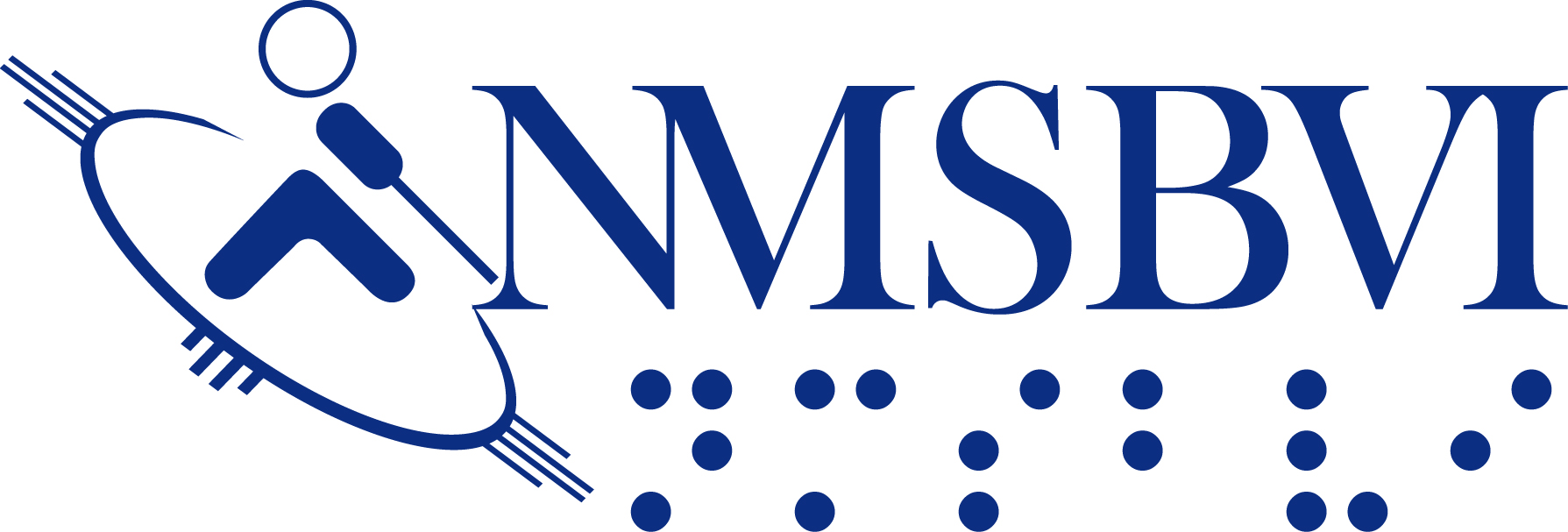 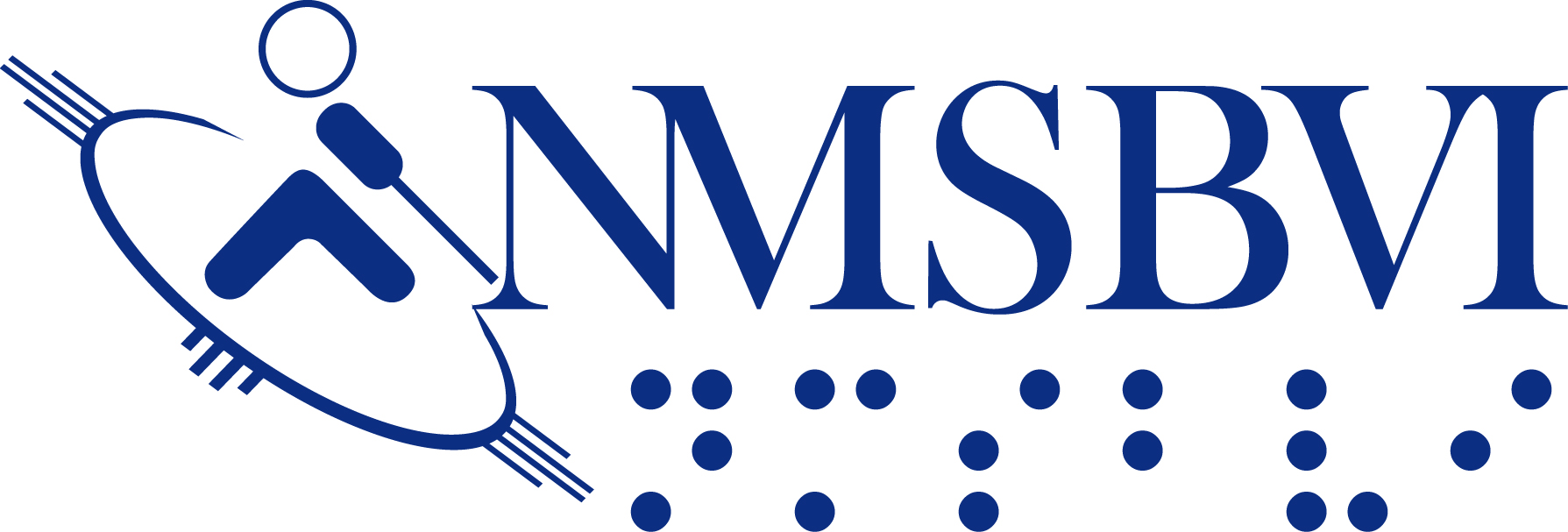 Staff Member’s Name:       		Date of Request:       Class Location:    On Campus	Bldg:       	     Room #:        		  Off Campus  Telephone Extension No.:      	Quantity    Catalog No.     Page #   Title or Description                     	Status of Order												               (IRC USE ONLY)IRC USE ONLY Order Number      Date Received       	          Signature of Person Requesting Items:       (Revised Sep 2018)